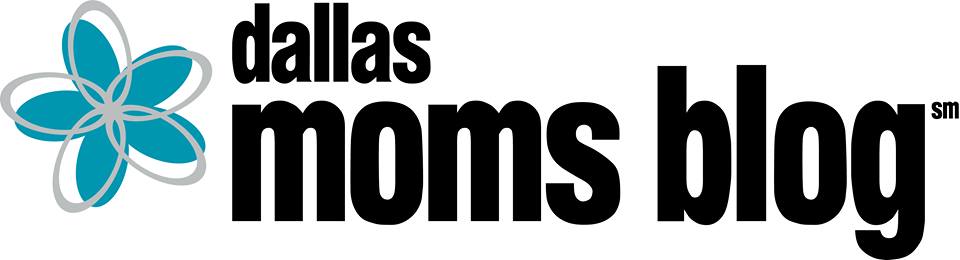 Kinesthetic Letter SoundsMake these movements while saying the letter sounds. A – Cry like a babyB – Bouncing a ballC – Snip fingers like you are cuttingD – Digging dirtE – Hand by ear like can’t hearF – Fish fins near face G – Motion like drinking from a cup (gulping)H – Feel breath on handI – itchingJ – Jump upK – KickL – Lick a lollipopM – Rub tummy (yummmy)N – Point pointer like you are saying “No” O – Opera voice with hand clasped like an Opera SingerP – Push outwards with handsQ – Hand makes quacking motionR – Pirate noise similar to “argh” with pointer finger in a hookS – Move hands like snakeT – 1 finger moves back and forth like Tick-TockU – Punch (lightly) in the stomachV – Vroom Vroom on a motorcycleW – Wiggle 3 fingers X – Opening a coke canY – Scrunch nose and make a “yucky” face Z – Move hand like zipping a jacket